Presseinformation»Zechenkiller« von Sylvia SabrowskiMeßkirch, September 2020Gift im Schacht
Psychologiestudentin Liesa Kwatkowiak und Timo Goretzka ermitteln in BottropUmweltschutz, Naturschutz und Nachhaltigkeit nehmen in unserer Gesellschaft einen immer höheren Stellenwert ein. In der Kritik steht vor allem die Energiegewinnung durch fossile Energieträger, da sie langfristige Verschmutzungen verursachen. Nach dem Ende des Steinkohleabbaus im Ruhrgebiet sind die Umweltschäden weiterhin gravierend. Im Grubenwasser wurden u.a. krebserregende PCB-Belastungen nachgewiesen. Diese Problematik greift die Krimiautorin Sylvia Sabrowski in ihrem zweiten Krimi »Zechenkiller« auf. Darin birgt die geschlossene Zeche Prosper-Haniel in Bottrop einen fiktiven Umweltskandal. Ehemalige Mitarbeiter klagen über erhebliche gesundheitliche Probleme. Kurze Zeit später verbrennt bei einem Unfall ein bergbaukritischer Umweltaktivist. Dieser hatte zuvor Drohbriefe erhalten, was einen weiteren Skandal auslöst. Die Psychologiestudentin und Hobbyermittlerin Liesa Kwatkowiak wird neugierig und sucht zusammen mit Computernerd Timo Goretzka nach dem Täter. Dabei wird Liesa immer tiefer in die Ermittlungen gezogen und schließlich selbst zur Zielscheibe. Die Autorin verbindet ein brandaktuelles Thema mit einem fesselnden Kriminalfall und rückt die Problematik um die Nachbergbaunutzung und Umweltverschmutzungen in den Vordergrund.Zum BuchBottrop nach der Zechenschließung: Die Bergbaufolgen und der Gesundheitszustand einiger Ex-Kumpel sorgen für Beunruhigung in der Bevölkerung. Dann verbrennt bei einem Verkehrsunfall ein bergbaukritischer Umweltaktivist bis zur Unkenntlichkeit. Alles deutet auf Mord hin, denn vor seinem Tod erhielt das Opfer Drohungen vom „Zechenkiller“. Psychologiestudentin Liesa Kwatkowiak und Computernerd Timo Goretzka begeben sich auf die Suche nach Antworten. Was liegt in den tiefen Schächten verborgen?Die AutorinSylvia Sabrowski, in Bottrop aufgewachsen und nach dem Studium der Psychologie und Pädagogik als Freiberuflerin tätig, lebt mit Mann, Kindern und anderthalb Katzen im Ruhrgebiet. Sie stammt selbst aus einer Bergarbeiterfamilie, hat noch Kohleöfen – mitunter auch die Küchentapete – brennen sehen, das Geräusch vom Kohlenscheppen im Ohr, die Arbeitskleidung der Bergleute auf den Wäscheleinen vor Augen und die Eigenheiten der Ruhrgebietler tief in ihrem Herzen. Einige ihrer Kurzgeschichten und Gedichte wurden in Anthologien veröffentlicht. »Zechenkiller« ist der zweite Kriminalroman der Autorin im Gmeiner-Verlag. www.sylviasabrowski.deZechenkillerSylvia Sabrowski288 SeitenEUR 12,00 [D] / EUR 12,40 [A]ISBN 978-3-8392-2774-9Erscheinungstermin: 9. September 2020Kontaktadresse: Gmeiner-Verlag GmbH Petra AsprionIm Ehnried 588605 MeßkirchTelefon: 07575/2095-153Fax: 07575/2095-29petra.asprion@gmeiner-verlag.dewww.gmeiner-verlag.deCover und Autorenfoto zum Download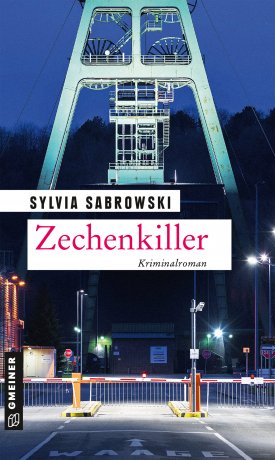 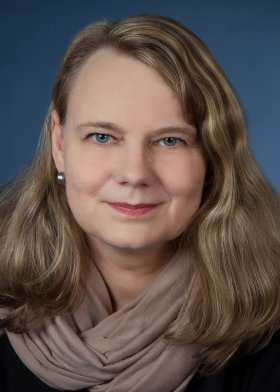 				© Bianca Schier, Fotoatelier am Rathaus Friedenstein, BottropAnforderung von Rezensionsexemplaren:Sylvia Sabrowski »Zechenkiller«, ISBN 978-3-8392-2774-9Absender:RedaktionAnsprechpartnerStraßeLand-PLZ OrtTelefon / TelefaxE-Mail